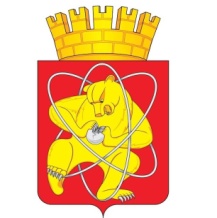 Муниципальное образование «Закрытое административно – территориальное образование Железногорск Красноярского края»АДМИНИСТРАЦИЯ  ЗАТО  г. ЖЕЛЕЗНОГОРСК ПОСТАНОВЛЕНИЕ22.03.2019                                                                                                 	    №639г. ЖелезногорскОб утверждении перечня нормативных правовых актов, содержащих обязательные требования, соблюдение которых оценивается при осуществлении муниципального контроля за обеспечением сохранности автомобильных дорог местного значения ЗАТО ЖелезногорскВ соответствии с Федеральным законом от 06.10.2003 №131-ФЗ «Об общих принципах организации местного самоуправления в Российской Федерации», Федеральным законом от 08.11.2007 № 257-ФЗ «Об автомобильных дорогах и о дорожной деятельности в Российской Федерации и о внесении изменений в отдельные законодательные акты Российской Федерации», Федеральным законом от 26.12.2008 № 294-ФЗ «О защите прав юридических лиц и индивидуальных предпринимателей при осуществлении государственного контроля (надзора) и муниципального контроля», постановлением Администрации ЗАТО г. Железногорск от 23.03.2016 №528 «Об утверждении порядка осуществления муниципального контроля за обеспечением сохранности автомобильных дорог местного значения ЗАТО Железногорск», Уставом ЗАТО Железногорск, ПОСТАНОВЛЯЮ:1. Утвердить перечень нормативных правовых актов, содержащих обязательные требования, соблюдение которых оценивается при осуществлении муниципального контроля за обеспечением сохранности автомобильных дорог местного значения ЗАТО Железногорск (далее — Перечень актов), согласно приложению.2. Управлению городского хозяйства Администрации ЗАТО г. Железногорск (Л.М. Антоненко):2.1. Обеспечить фактическое применение Перечня актов при осуществлении муниципального контроля за обеспечением сохранности автомобильных дорог местного значения ЗАТО Железногорск.2.2. Обеспечить актуальность Перечня актов посредством своевременного внесения в него изменений и дополнений в связи с вновь выявленными обязательными требованиями или изменения нормативного правового регулирования.2.3. Обеспечить доступность Перечня актов посредством его размещения на официальном сайте муниципального образования «Закрытое административно-территориальное образование Железногорск Красноярского края» в информационно-телекоммуникационной сети «Интернет».3. Управлению делами Администрации ЗАТО г. Железногорск (Е.В. Андросова) довести настоящее постановление до сведения населения через газету «Город и горожане».4. Отделу общественных связей Администрации ЗАТО г. Железногорск (И.С. Пикалова) разместить настоящее постановление на официальном сайте муниципального образования «Закрытое административно-территориальное образование Железногорск Красноярского края» в информационно-телекоммуникационной сети «Интернет».5. Контроль над исполнением настоящего постановления возложить на первого заместителя Главы ЗАТО г. Железногорск по жилищно-коммунальному хозяйству С.Е. Пешкова.6. Настоящее постановление вступает в силу с момента его подписания.Глава ЗАТО г. Железногорск			             	       	     	      И.Г. КуксинПриложениек постановлению Администрации ЗАТО г.Железногорскот 22.03.2019 №639ПЕРЕЧЕНЬнормативных правовых актов, содержащих обязательные требования, соблюдение которых оценивается при осуществлении муниципального контроля за обеспечением сохранности автомобильных дорог местного значения ЗАТО ЖелезногорскФедеральные законыУказы Президента Российской Федерации, постановления и распоряжения Правительства Российской ФедерацииНормативные правовые акты и нормативные документы федеральных органов исполнительной властиМуниципальные правовые акты№п/пНаименование и реквизиты актаКраткое описание круга лиц и (или) перечня объектов, в отношении которых устанавливаются обязательные требованияУказание на структурные единицы акта, соблюдение которых оценивается при проведении работ по контролю1Земельный кодекс Российской Федерации от 25.10.2001 №136-ФЗВладельцы автомобильных дорог, организации, осуществляющие дорожную деятельность, владельцы объектов придорожной инфраструктуры, юридические и физические лица, осуществляющие строительство, реконструкцию, ремонт инженерных коммуникаций.Автомобильные дороги и дорожные сооружения, объекты дорожного сервисастатья 902Кодекс Российской Федерации об административных правонарушениях от 30.12.2001 №195-ФЗВладельцы автомобильных дорог, организации, осуществляющие дорожную деятельность, владельцы объектов придорожной инфраструктуры, юридические и физические лица, осуществляющие строительство, реконструкцию, ремонт инженерных коммуникаций.Автомобильные дороги и дорожные сооружения, объекты дорожного сервисастатьи 11.21, 11.223Градостроительный кодекс Российской Федерации от 29.12.2004 №190-ФЗВладельцы автомобильных дорог, организации, осуществляющие дорожную деятельность, владельцы объектов придорожной инфраструктуры.Автомобильные дороги и дорожные сооружениястатьи 19, 23, 494Федеральный закон от 10.12.1995 № 196-ФЗ «О безопасности дорожного движения»Владельцы автомобильных дорог, организации, осуществляющие дорожную деятельность, владельцы объектов придорожной инфраструктуры, юридические и физические лица, осуществляющие строительство, реконструкцию, ремонт инженерных коммуникаций.Автомобильные дороги и дорожные сооружения, объекты дорожного сервисастатьи 11-145Федеральный закон от 06.10.2003 № 131-ФЗ «Об общих принципах организации местного самоуправления в Российской Федерации»Владельцы автомобильных дорог, организации, осуществляющие дорожную деятельность, владельцы объектов придорожной инфраструктуры, юридические и физические лица, осуществляющие строительство, реконструкцию, ремонт инженерных коммуникаций.Автомобильные дороги и дорожные сооружения, объекты дорожного сервисастатья 166Федеральный закон от 08.11.2007 № 257-ФЗ «Об автомобильных дорогах и о дорожной деятельности в Российской Федерации и о внесении изменений в отдельные законодательные акты Российской Федерации»Владельцы автомобильных дорог, организации, осуществляющие дорожную деятельность, владельцы объектов придорожной инфраструктуры, юридические и физические лица, осуществляющие строительство, реконструкцию, ремонт инженерных коммуникаций, пользователи автомобильных дорог.Автомобильные дороги и дорожные сооружения, объекты дорожного сервисастатьи 13, 13.1, 19, 20, 22, 25, 26, 29№п/пНаименование документа (обозначение)Сведения об утвержденииКраткое описание круга лиц и (или) перечня объектов, в отношении которых устанавливаются обязательные требованияУказание на структурные единицы акта, соблюдение которых оценивается при проведении работ по контролю1Требования к обеспеченности автомобильных дорог общего пользования объектами дорожного сервиса, размещаемыми в границах полос отвода. Вместе с «Минимально необходимыми для обслуживания участников дорожного движения требованиями к обеспеченности автомобильных дорог общего пользования федерального, регионального, межмуниципального и местного значения объектами дорожного сервиса, размещаемыми в границах полос отвода автомобильных дорог», «Требованиями к перечню минимально необходимых услуг, оказываемых на объектах дорожного сервиса, размещаемых в границах полос отвода автомобильных дорог»Постановление Правительства Российской Федерации от 29.10.2009 № 860Владельцы автомобильных дорог, организации, осуществляющие дорожную деятельность, владельцы объектов придорожной инфраструктуры.Автомобильные дороги и дорожные сооружения, объекты дорожного сервисав полном объеме2Правила подготовки органами государственного контроля (надзора) и органами муниципального контроля ежегодных планов проведения плановых проверок юридических лиц и индивидуальных предпринимателейПостановление Правительства РФ от 30.06.2010 № 489Владельцы автомобильных дорог, организации, осуществляющие дорожную деятельность, владельцы объектов придорожной инфраструктуры, юридические и физические лица, осуществляющие строительство, реконструкцию, ремонт инженерных коммуникаций.Автомобильные дороги и дорожные сооружения, объекты дорожного сервисав полном объеме№п/пНаименование документа (обозначение)Сведения об утвержденииКраткое описание круга лиц и (или) перечня объектов, в отношении которых устанавливаются обязательные требованияУказание на структурные единицы акта, соблюдение которых оценивается при проведении работ по контролю1Порядок проведения оценки технического  состояния автомобильных дорогПриказ Минтранса РФ от 27.08.2009 №150Владельцы автомобильных дорог, организации, осуществляющие дорожную деятельность. Автомобильные дороги и дорожные сооружения, объекты дорожного сервисав полном объеме2Порядок осуществления владельцем автомобильной дороги мониторинга соблюдения владельцем инженерных коммуникаций технических требований и условий, подлежащих обязательному исполнению, при прокладке, переносе, переустройстве инженерных коммуникаций и их эксплуатации в границах полос отвода и придорожных полос автомобильных дорогПриказ Минтранса РФ от 25.10.2012 № 384Владельцы автомобильных дорог, организации, осуществляющие дорожную деятельность, владельцы объектов придорожной инфраструктуры, юридические и физические лица, осуществляющие строительство, реконструкцию, ремонт инженерных коммуникаций.Автомобильные дороги и дорожные сооружения, объекты дорожного сервисав полном объеме3ГОСТ 33181-2014. Межгосударственный стандарт. Дороги автомобильные общего пользования. Требования к уровню зимнего содержанияПриказ Росстандарта от 11.08.2015 № 1121-стВладельцы автомобильных дорог, организации, осуществляющие дорожную деятельность, владельцы объектов придорожной инфраструктуры, юридические и физические лица, осуществляющие строительство, реконструкцию, ремонт инженерных коммуникаций.Автомобильные дороги и дорожные сооружения, объекты дорожного сервисав полном объеме4ГОСТ 33220-2015 «Межгосударственный стандарт. Дороги автомобильные общего пользования. Требования к эксплуатационному состоянию»Приказ Росстандарта от 11.08.2015 № 1122-стВладельцы автомобильных дорог, организации, осуществляющие дорожную деятельность, владельцы объектов придорожной инфраструктуры, юридические и физические лица, осуществляющие строительство, реконструкцию, ремонт инженерных коммуникаций.Автомобильные дороги и дорожные сооружения, объекты дорожного сервисав полном объеме5ГОСТ Р 50597-2017 «Национальный стандарт Российской Федерации. Дороги автомобильные и улицы. Требования к эксплуатационному состоянию, допустимому по условиям обеспечения безопасности дорожного движения. Методы контроля»Приказ Росстандарта от 26.09.2017 № 1245-стВладельцы автомобильных дорог, организации, осуществляющие дорожную деятельность, владельцы объектов придорожной инфраструктуры, юридические и физические лица, осуществляющие строительство, реконструкцию, ремонт инженерных коммуникаций.Автомобильные дороги и дорожные сооружения, объекты дорожного сервисав полном объеме№п/пНаименование документа (обозначение)Сведения об утвержденииКраткое описание круга лиц и (или) перечня объектов, в отношении которых устанавливаются обязательные требованияУказание на структурные единицы акта, соблюдение которых оценивается при проведении работ по контролю1Правила благоустройства территории ЗАТО Железногорск Решение Совета депутатов ЗАТО г. Железногорск от 07.09.2017 № 22-91РВладельцы автомобильных дорог, организации, осуществляющие дорожную деятельность, владельцы объектов придорожной инфраструктуры, юридические и физические лица, осуществляющие строительство, реконструкцию, ремонт инженерных коммуникаций.Автомобильные дороги и дорожные сооружения, объекты дорожного сервисаГлавы 10, 112Порядок содержания автомобильных дорог общего пользования местного значения ЗАТО Железногорск и Порядка ремонта автомобильных дорог общего пользования местного значения ЗАТО ЖелезногорскПостановление Администрации ЗАТО г. Железногорск от 11.04.2018 №762Владельцы автомобильных дорог, организации, осуществляющие дорожную деятельность, владельцы объектов придорожной инфраструктуры.Автомобильные дороги и дорожные сооружения, объекты дорожного сервисав полном объеме